GEMEINDEAMT5241 Maria Schmolln 64Aktenzeichen 011 – 2023Telefon: 07743/2255E-mail: gemeinde@maria-schmolln.ooe.gv.atBewerbungsbogenAngaben zur PersonSchul- und Berufsausbildung (zeitlich geordnet)Abschlusszeugnisse und Bestätigungen bitte in Kopie beilegenSonstigesMit Ihrer Unterschrift bestätigen Sie, dass die vorstehenden Angaben vollständig und wahrheitsgemäß getreu sind und Ihnen bekannt ist, dass – im Falle einer Aufnahme – bei wissentlich falschen Angaben die sofortige Auflösung des Dienstverhältnisses zu erwarten ist.Informationen zum Datenschutz finden Sie unter www.maria-schmolln.at - in der Rubrik Datenschutz.			 , am   											Ort			      Datum				UnterschriftBeilagen:wie oben angeführt +Lebenslauf   GEMEINDE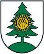 MARIA SCHMOLLNBewerbung alsBewerbung um Dauerposten Vollzeit befristeten Posten (z.B. Karenzvertretung) Teilzeit mit 		 WochenstundenFamiliennameVornameFamilienname zur Zeit der GeburtAkademischer Grad, TitelGeburtsdatumAdressePLZ 	 Ort 						Straße 				 Hausnummer 			PLZ 	 Ort 						Straße 				 Hausnummer 			PLZ 	 Ort 						Straße 				 Hausnummer 			ErreichbarkeitPrivatnummer 			 Mobiltelefon 				ev. Dienstlich 			 Fax 					E-Mail 								Privatnummer 			 Mobiltelefon 				ev. Dienstlich 			 Fax 					E-Mail 								Privatnummer 			 Mobiltelefon 				ev. Dienstlich 			 Fax 					E-Mail 								StaatsbürgerschaftWehr- oder Präsenzdienst Präsenzdienst Zivildienstvon 	bis 	 Aufschubbis 	Wehr- oder Präsenzdienst untauglich 		 befreit untauglich 		 befreit untauglich 		 befreitAnzahl der Kinder und Geburtsjahrvon/bisBezeichnung der Schule, Fachhochschule, Universität/ StudienrichtungOrtDatum des positiven AbschlussesFührerscheinGruppen    A      B 	   C 	   D	   E 	   F 	     GGruppen    A      B 	   C 	   D	   E 	   F 	     GFremdsprachenGrundkenntnisseüberdurchschnittliche KenntnisseFremdsprachenFremdsprachenFremdsprachenFremdsprachenEDV-Kenntnissesonstige Aus- und Fortbildungenderzeitige Tätigkeitals 											bei 														seit 			 Anzahl der Wochenstunden 		Kündigungsfrist 								arbeitslos gemeldet nein	 ja, seit 					von/bisFirma/ BrancheOrtBeschäftigt als/ Beschäftigungsausmaßgesundheitliche Beeinträchtigung(en) – bei festgestellter Minderung der Erwerbsfähigkeit bitte Bescheid beilegen! ja, welche 							 nein